Quiz 2ADirections: Answer each of the following questions. Be sure to use complete sentences where appropriate. For full credit be sure to show all of your work. Where appropriate answers should be boxed for clarity, written to the correct number of significant figures, and, include the proper units. Classify each as an element or a compound (4 points). Aluminum metal, Al (s) 						____elementMethane gas, CH4 (g)							____compoundBromine liquid, Br2 (l)							____element Table salt, NaCl (s)							____compound In this week’s experiment will you (3 points)take mass measurements? 								___yesdraw a graph?										___yesuse the Bunsen burner? 								___noState three properties of a gas (3 points).Answers may vary. Able to flowVariable shapeVariable volumeVery compressibleNo-low attractive forces Low densityHigh energy Atoms/molecules are far apart and free to move anywhere within their container. A sample of lead has a density of 11.34 g/mL at 25 °C (5 points). What is the temperature in Kelvin? Use dimensional analysis to calculate the volume occupied by 3.8871 grams of lead. 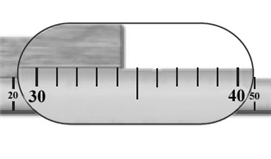 Convert 254.3 mL to liters (3 points). How long is the piece of wood in cm (2 points)? ___34.2 cm